16th January 2018 Dear Parents and Carers, Firstly I would like to wish you all a very Happy New Year.I would also like to thank you all for your support when we had no heating last Monday – not the best way to start the New Year! However, we had great support from you all – helping each other with childcare and there was great communication in making sure everyone knew about school being closed in the morning. All of the children have come back eager to learn and there is a very positive atmosphere in and around school.We have shared our new Code of Conduct with the children, detailing our expectations of their conduct in school, in line with the school’s vision and showing how we are proud to belong to a community where everyone can thrive to become caring and active citizens. The children are all on board with this.Later this term, we will be holding parent consultation evenings to inform you further about your child’s learning. We will also invite you to participate in our Family Inspire sessions which will focus on a particular area of the curriculum within your child’s year group.In addition, we will soon be launching a more consistent approach to homework. Also, as reading is one of our key priorities, we have invested in a range of new books for reading at home and also within school. We would like to remind you that home reading books should be brought into school on a daily basis in the children’s reading folders. We are having initiatives within year groups to encourage the children to do this.If you have any questions or concerns, please do not hesitate to contact me either by telephone, email or website or alternatively you can arrange a meeting through the school office.Finally, there will be an INSET training day for staff on Friday 15th June so school will be closed to children on that day.Kind regards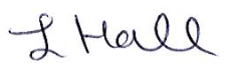 L. Hall  Head Teacher